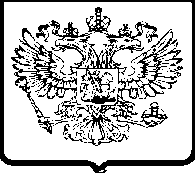 УПРАВЛЕНИЕ ФЕДЕРАЛЬНОЙ АНТИМОНОПОЛЬНОЙ СЛУЖБЫ                                          ПО КУРСКОЙ ОБЛАСТИП Р Е Д П И С А Н И Епо результатам внепланового контрольного мероприятияоб устранении нарушений законодательства РФ о размещении заказов03 апреля 2020 года                                                                                                     г. КурскИнспекция Управления Федеральной антимонопольной службы по Курской области (далее – Инспекция) в составе: <…>,на основании акта от 03.04.2020г. по результатам внепланового контрольного мероприятия, проведенного в связи с поступлением (вх.№15-Э от 04.02.2020г.) в Курское УФАС России обращения (заявления) гр. Костюкова Алексея Валерьевича о проведении проверки неправомерных действий заказчика – комитета жилищно-коммунального хозяйства города Курска при проведении открытого аукциона в электронной форме №0144300004113000123, проведенной на основании ч.15 ст.99, ст.106 Федерального закона от 05.04.2013г. №44-ФЗ «О контрактной системе в сфере закупок товаров, работ, услуг для обеспечения государственных и муниципальных нужд» (далее – ФЗ «О контрактной системе…») внеплановой проверки определения поставщика (подрядчика, исполнителя) способом открытого аукциона в электронной форме №0144300004113000123, руководствуясь ст.99 ФЗ «О контрактной системе…»,ПРЕДПИСЫВАЕТ:Заказчику – комитету жилищно-коммунального хозяйства города Курска, оператору электронной площадки ЗАО «Сбербанк-АСТ», устранить выявленные нарушения требований законодательства Российской Федерации, допущенные при проведении в рамках Федерального закона от 21.07.2005г. №94-ФЗ «О размещении заказов на поставки товаров, выполнение работ, оказание услуг для государственных и муниципальных нужд» открытого аукциона в электронной форме №0144300004113000123 на «выполнение работ по благоустройству бульвара по проспекту Победа в г. Курске», для чего:1. Заказчику – комитету жилищно-коммунального хозяйства города Курска в течение трех рабочих дней с даты получения настоящего предписания аннулировать открытый аукцион в электронной форме №0144300004113000123.2. Оператору электронной площадки ЗАО «Сбербанк-АСТ» обеспечить возможность исполнения пункта 1 настоящего предписания.3. Оператору электронной площадки ЗАО «Сбербанк-АСТ», в течение одного рабочего дня со дня исполнения пункта 1 заказчиком, прекратить (отменить) блокирование операций по счетам участников открытого аукциона в электронной форме №0144300004113000123, открытым для проведения операций по обеспечению участия в открытых аукционах в электронной форме, в отношении денежных средств в размере обеспечения заявок, поданных на участие в открытом аукционе в электронной форме №0144300004113000123. 4. В течение 3 (трёх) рабочих дней с даты исполнения п.п.1,3 настоящего предписания представить в Курское УФАС России доказательства его исполнения.Настоящее предписание может быть обжаловано в судебном порядке в течение трех месяцев со дня его вынесения.Примечание. Невыполнение должностным лицом заказчика, должностным лицом уполномоченного органа, должностным лицом уполномоченного учреждения, членом комиссии по осуществлению закупок, оператором электронной площадки, специализированной организацией в установленный срок законного предписания, требования органа, уполномоченного на осуществление контроля в сфере закупок, за исключением органа, указанного в части 7.1 настоящей статьи, влечет административную ответственность, предусмотренную ч.7 ст.19.5 Кодекса РФ об административных правонарушениях.Члены  Инспекции:                                                                                     <…>                                                                                                           <…>                                                                                                                      <…>